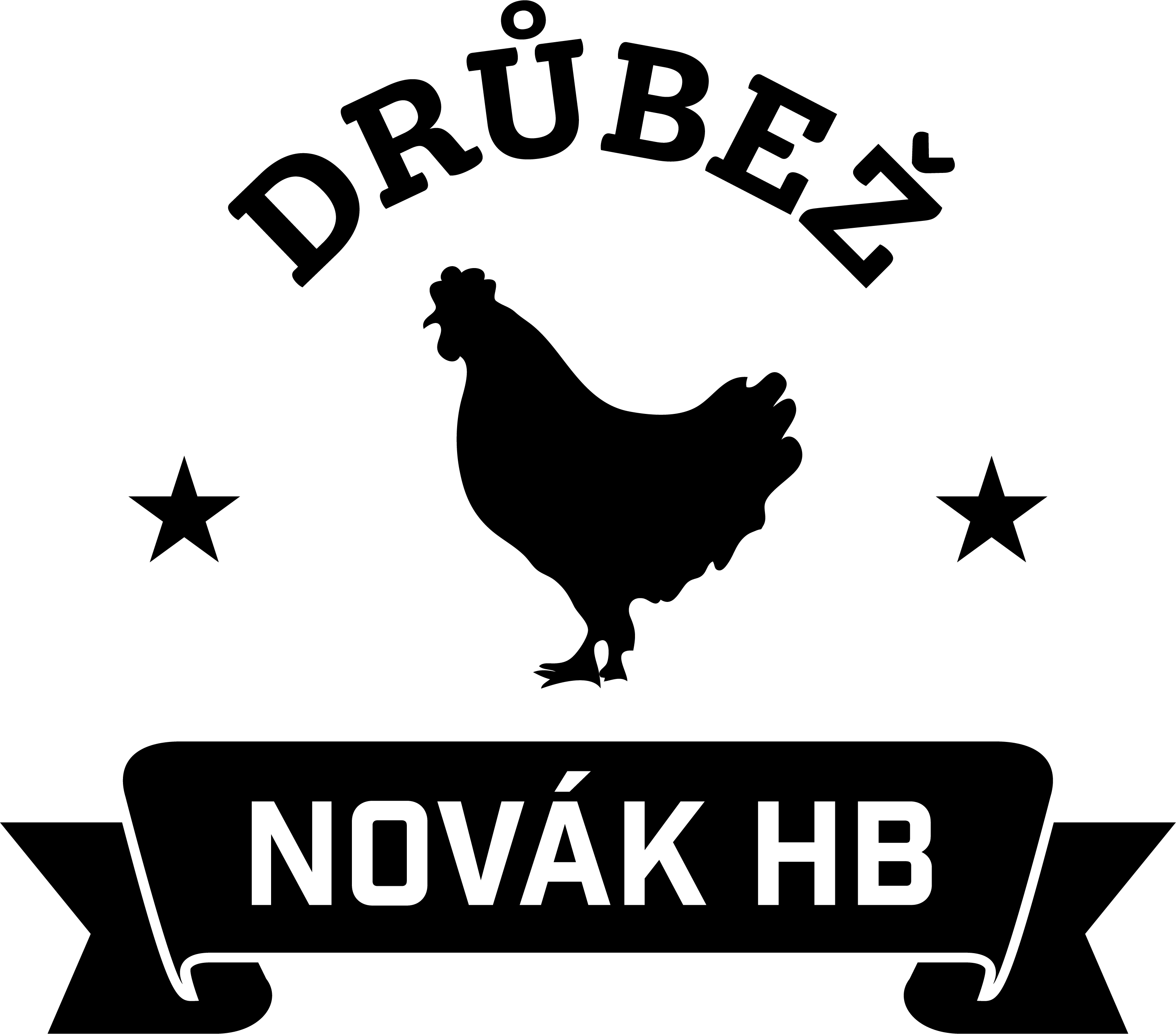 nabízíCHOVNÉ KUŘICE				Barva: hnědá, černáStáří:		16- 22				týdnů Cena:		165- 200			Kč/ksROZKRMENÉ KRŮTYDruh:		BIG 6Stáří:		8				týdnůCena:		290			Kč/ksOdběr: 	12.5.2021 ve 13:30 hod.Místo:			u OÚDrůbež je vakcinovaná a pod stálou veterinární kontrolou.Tel. 777 989867, 777 556036E-mail: drubeznovakhb@seznam.cz	Web:    www.drubez-novak-hb.cz